ПРОЕКТ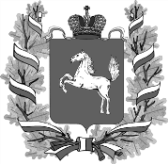 администрация ТОМСКОЙ ОБЛАСТИпостановление___________                                                                                                   	№ _______Об установлении порядка заключения специального инвестиционного контракта Томской областьюВ соответствии с частью 4 статьи 16 Федерального закона от 31 декабря 2014 года № 488-ФЗ «О промышленной политике в Российской Федерации», частью 4 статьи 2 Закона Томской области от 1 сентября 2017 года № 87-ОЗ «О предоставлении налоговых льгот участникам специальных инвестиционных контрактов - инвесторам в Томской области»ПОСТАНОВЛЯЮ:1. Установить порядок заключения специального инвестиционного контракта Томской областью согласно приложению к настоящему постановлению.2. Определить, что положения настоящего постановления применяются при заключении, изменении и расторжении специальных инвестиционных контрактов в соответствии со статьей 16 Федерального закона от 31 декабря 2014 года № 488-ФЗ «О промышленной политике в Российской Федерации» с участием Томской области, являющейся стороной специального инвестиционного контракта, без участия Российской Федерации. 3. Настоящее постановление вступает в силу со дня его официального опубликования. 4. Контроль за исполнением настоящего постановления возложить на заместителя Губернатора Томской области по инвестиционной политике и имущественным отношениям.Бородулин Г.А.Приложениек постановлению Администрации Томской области от _____ №_____Порядок заключения специального инвестиционного контракта Томской областью1. Настоящий порядок устанавливает правила заключения, изменения, расторжения специального инвестиционного контракта Томской областью без участия Российской Федерации с инвестором.2. Основные понятия, используемые в настоящем порядке:1) под инвестором понимается юридическое лицо или индивидуальный предприниматель, принимающие на себя обязательства в предусмотренный специальным инвестиционным контрактом срок своими силами или с привлечением иных лиц создать либо модернизировать и (или) освоить производство промышленной продукции на территории Томской области;2) под инвестиционным проектом по созданию производства промышленной продукции понимается инвестиционный проект по созданию на территории Томской области нового производства, обеспечению подготовки инвесторов к выпуску промышленной продукции, внедрению технологических процессов;3)  под инвестиционным проектом по модернизации производства промышленной продукции понимается инвестиционный проект, направленный на изменение технологического и (или) служебного назначения производства, созданного на территории Томской области, обеспечивающее подготовку инвесторов в сфере промышленности к увеличению количества и (или) улучшению качественных характеристик ранее производимой промышленной продукции, а также инвестиционный проект, включающий мероприятия по внедрению наилучших доступных технологий на промышленных предприятиях в Томской области;4) под инвестиционным проектом по освоению производства промышленной продукции понимается инвестиционный проект по освоению производства промышленной продукции, а также промышленной продукции, не имеющей произведенных в Российской Федерации аналогов;5) понятия «освоение производства промышленной продукции», «промышленная продукция, не имеющая произведенных в Российской Федерации аналогов» используются в значениях, предусмотренных Федеральным законом от 31 декабря 2014 года № 488-ФЗ «О промышленной политике Российской Федерации»;6) понятие «наилучшие доступные технологии» используется в значении, предусмотренном Федеральным законом от 10 января 2002 года № 7-ФЗ «Об охране окружающей среды»;7) понятие «проектная операционная прибыль» используется в значении, предусмотренном постановлением Правительства Российской Федерации от 16.07.2015 № 708 «О специальных инвестиционных контрактах для отдельных отраслей промышленности»;8) под привлеченными лицами понимаются юридические лица и (или) индивидуальные предприниматели, отвечающие требованиям, установленным подпунктами 1) – 5) пункта 5 настоящего порядка, которые обязуются непосредственно осуществлять производство промышленной продукции в соответствии с инвестиционным проектом (промышленные предприятия) либо выполнять функции инжинирингового центра, дистрибьютора промышленной продукции, финансового центра или иным образом участвовать в реализации инвестиционного проекта;9) под лицами, заинтересованными в реализации инвестиционного проекта, понимаются лица, которые имеют право на получение более 20 процентов чистой прибыли инвестора (привлеченных лиц) и (или) которые предоставляют более 20 процентов общего объема средств для финансирования инвестиционного проекта (кроме финансовых организаций, институтов развития), а также основные поставщики материалов и комплектующих, необходимых для производства промышленной продукции, или покупатели промышленной продукции, планируемой к выпуску в результате реализации инвестиционного проекта (в случае если соответствующие поставщики и (или) покупатели известны на дату подачи заявления о заключении специального инвестиционного контракта (далее – заявление);10) иные понятия используются в значении, предусмотренном правовыми актами Российской Федерации и Томской области.3. Специальный инвестиционный контракт заключается, в том числе подписывается, а также изменяется и расторгается от имени Томской области Администрацией Томской области.4. Стороной специального инвестиционного контракта наряду с Томской областью могут выступать муниципальные образования Томской области (далее – муниципальные образования) в случае реализации инвестиционного проекта (нового этапа инвестиционного проекта) на территории муниципального образования и осуществления в отношении инвестора, являющегося стороной специального инвестиционного контракта, и (или) привлеченных лиц (в случае их привлечения), указанных в специальном инвестиционном контракте, мер стимулирования деятельности в сфере промышленности (далее – меры стимулирования), предусмотренных муниципальными правовыми актами.5. Специальный инвестиционный контракт заключается с инвестором, который отвечает следующим требованиям:1) сведения о нем внесены в единый государственный реестр юридических лиц (для юридических лиц) или единый государственный реестр индивидуальных предпринимателей (для индивидуальных предпринимателей);2) состоит на учете в налоговом органе по Томской области;3) местом регистрации иностранного лица не является государство или территория, включенные в перечень государств и территорий, предоставляющих льготный налоговый режим налогообложения и (или) не предусматривающих раскрытия и предоставления информации при проведении финансовых операций (офшорные зоны) в отношении таких иностранных лиц;4) не находится в процессе реорганизации, ликвидации, в отношении него не введена процедура, применяемая в деле о несостоятельности (банкротстве), деятельность не приостановлена в порядке, предусмотренном законодательством Российской   Федерации;5) не имеет неисполненной обязанности по уплате налогов, сборов, страховых взносов, пеней, штрафов, процентов, подлежащих уплате в соответствии с законодательством Российской Федерации о налогах и сборах;6) обязуется инвестировать в реализацию инвестиционного проекта (нового этапа инвестиционного проекта) не менее 250 млн. рублей (без учета налога на добавленную стоимость).6. В рамках одного специального инвестиционного контракта инвестором может быть признано только одно лицо, соответствующее требованиям пункта 5 настоящего порядка.7. Специальный инвестиционный контракт заключается в целях решения задач и (или) достижения целевых показателей и индикаторов государственных программ Томской области в отраслях промышленности, в рамках которых реализуются инвестиционные проекты (при условии выполнения требований, установленных пунктом 8 настоящего порядка) в отношении:а) инвестиционного проекта, который начал реализовываться в том календарном году, в котором инвестор подал заявление, либо который будет реализовываться в период действия специального инвестиционного контракта;б) нового этапа инвестиционного проекта, реализуемого инвестором до заключения специального инвестиционного контракта, в случае одновременного выполнения следующих условий:реализация нового этапа инвестиционного проекта началась в том календарном году, в котором инвестор подал заявление, либо реализация нового этапа инвестиционного проекта будет осуществляться в период действия специального инвестиционного контракта; в отношении нового этапа инвестиционного проекта составлен бизнес-план, предусматривающий объем инвестиций, осуществляемых на новом этапе инвестиционного проекта, не менее объема инвестиций, установленного подпунктом 6) пункта 5 настоящего порядка;общий объем инвестиций, осуществляемых на новом этапе инвестиционного проекта, составляет не менее 50 процентов объема инвестиций, необходимых для реализации инвестиционного проекта в целом, и при этом не менее объема инвестиций, установленного подпунктом 6) пункта 5 настоящего порядка.8. Результатами (показателями) реализации инвестиционного проекта в рамках специального инвестиционного контракта являются:1) объем инвестиций в производство промышленной продукции на территории Томской области (в рублях);2) количество произведенной и реализованной промышленной продукции по инвестиционному проекту (в рублях);3) количество созданных рабочих мест по инвестиционному проекту (в единицах);4) среднемесячная начисленная заработная плата по инвестиционному проекту (в рублях);5) доходы областного бюджета от реализации инвестиционного проекта (в рублях).Значения результатов (показателей) реализации инвестиционного проекта устанавливаются в специальном инвестиционном контракте, исчисляются нарастающим итогом и определяются на 31 декабря года начала и окончания реализации инвестиционного проекта (нового этапа инвестиционного проекта).9. Специальный инвестиционный контракт составляется на русском языке либо на русском языке с переводом на иностранный язык. В случае разночтений между текстом специального инвестиционного контракта на русском языке и текстом на иностранном языке текст специального инвестиционного контракта на русском языке имеет преимущество. Специальный инвестиционный контракт заключается на срок, не превышающий 10 лет, с учетом срока выхода инвестиционного проекта на проектную операционную прибыль в соответствии с финансовой моделью инвестиционного проекта, увеличенного на 5 лет.Срок выхода инвестиционного проекта на проектную операционную прибыль устанавливается со дня заключения специального инвестиционного контракта до конца календарного года, по результатам которого проектная операционная прибыль впервые принимает положительное значение.10. В качестве дня начала действия специального инвестиционного контракта устанавливается день подписания специального инвестиционного контракта всеми сторонами специального инвестиционного контракта.В качестве дня окончания действия специального инвестиционного контракта указывается наиболее ранняя из следующих дат:1) 31 декабря года, определенного путем увеличения срока выхода инвестиционного проекта (нового этапа инвестиционного проекта) на проектную операционную прибыль на 5 лет;2) 31 декабря 10-го года, начиная с года, в котором установлен день начала действия специального инвестиционного контракта.11. В случае если специальный инвестиционный контракт заключен до 30 июня, первым годом, по итогам которого инвестор обязан обеспечить достижение целевых результатов (показателей) реализации инвестиционного проекта и представить отчет об их достижении, считается календарный год заключения специального инвестиционного контракта, если иное не предусмотрено специальным инвестиционным контрактом.В случае если специальный инвестиционный контракт заключен после 30 июня, первым годом, по итогам которого инвестор обязан обеспечить достижение целевых результатов (показателей) реализации инвестиционного проекта и представить отчет об их достижении, считается календарный год, следующий после года заключения специального инвестиционного контракта, если иное не предусмотрено специальным инвестиционным контрактом.12. Для заключения специального инвестиционного контракта инвестор представляет в Департамент инвестиций Томской области (далее – уполномоченный орган) следующие документы:1) заявление, составленное по форме, утвержденной распоряжением уполномоченного органа;2) копия бизнес-плана и финансовая модель инвестиционного проекта (нового этапа инвестиционного проекта), соответствующие требованиям пунктов 15 и 17 настоящего порядка;	3) заверенные инвестором копии документов, подтверждающих возможность вложения инвестором инвестиций в инвестиционный проект (новый этап инвестиционного проекта) в объеме не менее объема инвестиций, предусмотренного подпунктом 6) пункта 5 настоящего порядка, включая:а) решение уполномоченного органа (общего собрания участников либо совета директоров (наблюдательного совета) инвестора, выписки из расчетного счета, полученные в срок не позднее чем за 5 дней до даты подачи заявления, и данные бухгалтерской (финансовой) отчетности на последнюю отчетную дату, предшествующую дате подачи заявления;б) договор займа, кредитный договор или предварительный кредитный договор (при наличии);в) корпоративный договор (при наличии);г) инвестиционное соглашение о реализации инвестиционного проекта или предварительный договор о реализации инвестиционного проекта, определяющий порядок участия инвестора, привлеченных лиц и (или) иных лиц в финансировании инвестиционного проекта (при наличии);4) перечень мер стимулирования из числа мер, предусмотренных Федеральным законом от 31 декабря 2014 года № 488-ФЗ «О промышленной политике в Российской Федерации», или мер поддержки субъектов деятельности в сфере промышленности, установленных иными федеральными законами и нормативными правовыми актами Президента Российской Федерации, Правительства Российской Федерации, нормативными правовыми актами Томской области и (или) муниципальными правовыми актами, которые инвестор предлагает включить в специальный инвестиционный контракт, с указанием реквизитов (дата, номер, наименование) правовых актов;5) перечень предлагаемых обязательств инвестора и (или) привлеченных лиц (в случае их привлечения) по специальному инвестиционному контракту;6) сведения о характеристиках промышленной продукции, производство которой создается или модернизируется и (или) осваивается в ходе исполнения специального инвестиционного контракта (с указанием подкатегории продукции по Общероссийскому классификатору продукции по видам экономической деятельности ОК 034-2014 (КПЕС 2008), утвержденному приказом Федерального агентства по техническому регулированию и метрологии от 31.01.2014 № 14-ст «О принятии и введении в действие Общероссийского классификатора видов экономической деятельности (ОКВЭД2) ОК 029-2014 (КДЕС Ред. 2) и Общероссийского классификатора продукции по видам экономической деятельности (ОКПД2) ОК 034-2014 (КПЕС 2008)»;7) план-график реализации инвестиционного проекта (по годам) с указанием ключевых событий инвестиционного проекта и лиц, ответственных за реализацию соответствующих мероприятий;8) график привлечения средств для финансирования инвестиционного проекта (по годам) с указанием источников средств (структуры финансирования инвестиционного проекта);9) график инвестирования (расходования) средств (по годам), содержащий в том числе расходы по всем либо отдельным направлениям, указанных в пункте 20 настоящего порядка, при обязательном наличии расходов, указанных в подпункте 4) пункта 20 настоящего порядка (с выделением налога на добавленную стоимость);10) сведения о результатах (показателях) реализации инвестиционного проекта, в том числе их значениях, сформированные с учетом требований пункта 8 настоящего порядка, с указанием лица (инвестор, привлеченное лицо – в случае его привлечения), ответственного за достижение каждого показателя;11) справка о мерах стимулирования, реализуемых в отношении инвестора и (или) привлеченных лиц (в случае их привлечения) на день подачи заявления;12) справка с подтверждением соответствия инвестора и (или) привлеченных лиц (в случае их привлечения) требованиям настоящего порядка;13) справка с указанием структуры (схемы) участников инвестиционного проекта, в том числе лиц, заинтересованных в реализации инвестиционного проекта, не являющихся инвестором или привлеченными лицами.13. Финансовые показатели, представляемые инвестором в целях заключения специального инвестиционного контракта, определяются на основе промежуточных прогнозных расчетов, прогнозных балансов и отчетов о финансовых результатах деятельности инвестора и (или) привлеченных лиц (в случае их привлечения), содержащихся в финансовой модели инвестиционного проекта. Обязательства в части инвестиций определяются на основе прогнозных отчетов о движении денежных средств.В случае участия в заключении специального инвестиционного контракта привлеченных лиц заявление наряду с инвестором должно быть подписано привлеченными лицами.В случае если нормативными правовыми актами Томской области и (или) муниципальными правовыми актами, предусматривающими меры стимулирования, которые инвестор предлагает включить в специальный инвестиционный контракт, установлены дополнительные требования к специальному инвестиционному контракту либо к инвестиционному проекту, реализуемому на основании специального инвестиционного контракта, инвестор обязан подтвердить в заявлении обязанность выполнить эти требования и приложить к заявлению документы, подтверждающие соответствие этим требованиям.14. Документы, указанные в пунктах 12 и 13 настоящего порядка, представляются на бумажном носителе (кроме финансовой модели инвестиционного проекта, которая представляется только на электронном носителе) с приложением электронного носителя информации, содержащего копии документов, созданные путем сканирования, и финансовую модель инвестиционного проекта.15. В бизнес-плане инвестиционного проекта (нового этапа инвестиционного проекта) содержатся:1) наименование инвестиционного проекта (нового этапа инвестиционного проекта);2) описание инвестиционного проекта (нового этапа инвестиционного проекта);3) сведения об участниках инвестиционного проекта, включая наименование, адрес (для юридического лица), адрес регистрации по месту пребывания либо месту жительства (для индивидуального предпринимателя), идентификационный номер налогоплательщика и (или) код причины постановки на учет организации, схема взаимодействия участников инвестиционного проекта, лиц, заинтересованных в реализации инвестиционного проекта, в рамках его реализации и размер долей в нем, приходящихся на каждого участника инвестиционного проекта;4) наименование муниципального образования (муниципальных образований), на территории которого (которых) реализуется инвестиционный проект (новый этап инвестиционного проекта); 5) цели и задачи реализации инвестиционного проекта;6) наименование промышленной продукции, создание либо модернизация и (или) освоение производства которой предполагается в результате реализации инвестиционного проекта, и ее характеристики;7) сведения о результатах интеллектуальной деятельности, правах на техническую документацию, используемую в целях реализации инвестиционного проекта, или об их отсутствии;8) планируемый объем ежегодной проектной операционной прибыли в течение срока реализации инвестиционного проекта;9) оценка потенциального спроса (объема рынка) на промышленную продукцию, осваиваемую в ходе реализации инвестиционного проекта;10) перечень объектов капитального строительства, создаваемых в рамках инвестиционного проекта, и стоимость их строительства (в случае если инвестиционным проектом предусматривается создание объектов капитального строительства (с выделением налога на добавленную стоимость);11) срок реализации инвестиционного проекта с выделением этапа строительства, включая квартал и год ввода в эксплуатацию производственных мощностей по инвестиционному проекту (при наличии такой фазы), и этапа эксплуатации (период производства продукции и поступления выручки от ее реализации);12) общая планируемая стоимость реализации инвестиционного проекта (с выделением налога на добавленную стоимость);13) планируемый объем финансирования с выделением объемов по источникам финансирования, в том числе собственных средств (собственный капитал), заемных средств (заемное финансирование), средств иных лиц, бюджетных средств (при наличии) проекта (с выделением налога на добавленную стоимость);14) планируемые параметры инвестиционного проекта, включая чистую приведенную стоимость инвестиционного проекта, ставку дисконтирования и обоснование выбора указанной ставки, внутреннюю норму доходности, дисконтированный срок окупаемости инвестиционного проекта, дисконтированные налоговые поступления в бюджеты бюджетной системы Российской Федерации (с разбивкой по годам), добавленную стоимость, создаваемую за каждый год прогнозного периода накопленным итогом;15) план-график реализации инвестиционного проекта по календарным годам (сокращенные периоды могут быть предусмотрены специальным инвестиционным контрактом) с указанием ключевых событий инвестиционного проекта и лиц, ответственных за реализацию соответствующих мероприятий;16) динамика результатов (показателей) реализации инвестиционного проекта (значения результатов (показателей) реализации инвестиционного проекта исчисляются нарастающим итогом и определяются на 31 декабря года начала и окончания реализации инвестиционного проекта (нового этапа инвестиционного проекта);17) анализ рисков реализации инвестиционного проекта, в том числе макроэкономических, демографических, политических, географических факторов, способных негативно повлиять на реализацию инвестиционного проекта, анализ чувствительности инвестиционного проекта, дополнительные перспективы, возможности расширения и (или) масштабирования инвестиционного проекта в будущем;18) информация о земельном участке, планируемом для реализации инвестиционного проекта (нового этапа инвестиционного проекта) (кадастровый номер, иная информация, позволяющая определить его местоположение).16. Бизнес-план инвестиционного проекта (нового этапа инвестиционного проекта) актуализируется не ранее чем за 3 месяца до дня представления инвестором в уполномоченный орган документов, указанных в пунктах 12 и 13 настоящего порядка.17. Финансовая модель инвестиционного проекта разрабатывается в электронном виде в формате .XLS или .XLSX (или в формате более поздней версии программы Excel) и содержит следующие сведения:1) исходные данные (допущения), на основе которых построены прогнозные данные, в том числе:а) основные методические положения, использованные при построении финансовых прогнозов (срок реализации инвестиционного проекта, длительность прогнозного периода, валюта исходных и итоговых денежных потоков, ставка дисконтирования и метод ее расчета, прочие предположения);б) макроэкономические данные (прогнозы инфляции, обменных курсов, фиксированных базовых процентных ставок, прочие данные);2) промежуточные прогнозные расчеты, в том числе:а) прогноз физического объема продаж и объема производства, цен на готовую продукцию, цен на основное сырье и материалы (других затрат, составляющих значительную долю в себестоимости);б) прогноз затрат, связанных с персоналом (с учетом планируемых индексаций оплаты труда и увеличения штата);в) прогноз привлечения средств финансирования для реализации инвестиционного проекта с указанием источников финансирования (структуры финансирования инвестиционного проекта), условий привлечения заемного финансирования (в том числе процентных ставок, периодов и объемов выборки средств, погашения основного долга и процентных выплат) (при инвестировании заемных средств);г) прогноз объемов использования бюджетных средств (в случае их использования в инвестиционном проекте) с детализацией по уровням бюджетов бюджетной системы Российской Федерации, основаниям их предоставления (нормативным правовым актам, устанавливающим соответствующие меры государственной поддержки), а также с указанием применяемых методик (формул) для расчета объемов бюджетных средств;д) прогноз объемов дополнительных доходов и экономии (снижения расходов по текущим видам деятельности), возникающих у инвестора, привлеченных лиц (в случае их привлечения) и (или) лиц, заинтересованных в реализации инвестиционного проекта (при их наличии);е) прогноз инвестирования (расходования) средств по направлениям, указанным в пункте 20 настоящего порядка, и иным направлениям (с выделением налога на добавленную стоимость);ж) прогноз объемов планируемых к уплате налогов, сборов, страховых взносов и таможенных пошлин с учетом и без учета применения мер стимулирования, которые инвестор предлагает включить в специальный инвестиционный контракт (с детализацией по каждому виду платежей, с указанием базы расчета и применяемых ставок);3) прогнозная бухгалтерская (финансовая) отчетность, представленная в следующих формах с обеспечением их взаимосвязи:а) прогнозный баланс;б) прогноз финансовых результатов, составленный по методу начисления и содержащий в том числе такие финансовые показатели, как выручка от реализации и себестоимость произведенной в рамках специального инвестиционного контракта промышленной продукции, валовая прибыль (убыток), коммерческие и управленческие расходы, прибыль (убыток) от продаж, доходы от участия в других организациях (в случае участия), прочие доходы и расходы, проценты к получению и уплате (финансовые доходы и расходы), прибыль (убыток) до налогообложения, чистая прибыль, прибыль до учета процентов, уплаты налогов и амортизационных отчислений (EBITDA), проектная операционная прибыль (с приведением всех финансовых показателей, использованных для расчета проектной операционной прибыли);в) прогноз движения денежных средств (денежные потоки от операционной, инвестиционной и финансовой деятельности) с детализацией направлений инвестирования (расходования) средств по направлениям, указанным в пункте 20 настоящего порядка;4) финансовые показатели инвестиционного проекта (коэффициенты) с промежуточными этапами их расчета, в том числе такие показатели, как чистая приведенная стоимость (NPV), внутренняя норма доходности (IRR), простой и дисконтированный период окупаемости инвестиционного проекта (PBP, DPBP), показатели долговой нагрузки (отношение долга к собственному капиталу, отношение долга к прибыли до учета процентов, уплаты налогов и амортизационных отчислений), коэффициент покрытия процентных выплат (отношение прибыли до учета процентов и уплаты налогов к процентам), коэффициент покрытия выплат по обслуживанию долга (DSCR), а также рентабельность активов (ROA), рентабельность продаж (ROS), рентабельность собственного капитала (ROE) и рентабельность инвестированного капитала (ROIC).Выбор исходных данных (допущений) для построения прогнозных данных и финансовых показателей инвестиционного проекта для формирования прогнозной бухгалтерской (финансовой) отчетности осуществляется инвестором по своему выбору. 18. В случае заключения специального инвестиционного контракта в отношении нового этапа инвестиционного проекта данные и расчеты по новому этапу инвестиционного проекта обособляются от данных и расчетов по иным этапам инвестиционного проекта. Данные, содержащиеся в инвестиционном проекте, и данные в отношении нового этапа инвестиционного проекта, взаимоувязываются посредством формул.19. Финансовая модель содержит расчеты отдельно по каждому участнику инвестиционного проекта (инвестор, привлеченные лица и лица, заинтересованных в реализации инвестиционного проекта), и консолидированные расчеты по инвестиционному проекту.Допускается внесение изменений в первоначально заложенные данные финансовой модели и автоматическая корректировка расчетных значений в случае внесения таких изменений.Финансовая модель инвестиционного проекта актуализируется не ранее чем за 3 месяца до дня представления инвестором в уполномоченный орган документов, указанных в пунктах 12 и 13 настоящего порядка.20. Документы, предусмотренные пунктами 12, 13, 15 и 17 - 19 настоящего порядка, подтверждают наличие запланированных в рамках инвестиционного проекта (нового этапа инвестиционного проекта) расходов в объеме не менее объема инвестиций, установленного подпунктом 6) пункта 5 настоящего порядка, по всем либо отдельным из следующих направлений расходов (при обязательном наличии расходов по направлению, указанному в подпункте 4) настоящего пункта):1) приобретение или долгосрочная аренда земельных участков, предназначенных для создания на них новых производственных мощностей (за исключением случаев, если земельный участок, на котором реализуется инвестиционный проект, находится в собственности инвестора и (или) привлеченных лиц);2) проведение изыскательских работ, разработка проектной документации;3) строительство, капитальный ремонт или реконструкция производственных зданий и сооружений;4) приобретение, сооружение, изготовление, доставка, расконсервация и модернизация основных средств (минимальная доля приобретаемого в ходе реализации инвестиционного проекта оборудования составляет не менее 25 процентов стоимости модернизируемого и (или) расконсервируемого оборудования), в том числе таможенные пошлины и таможенные сборы, а также строительно-монтажные и пусконаладочные работы;5) выполнение научно-исследовательских, опытно-конструкторских и технологических работ, проведение клинических испытаний (в совокупности с направлением расходов, указанным в подпункте 6) настоящего пункта, составляет не более 25 процентов объема запланированных в рамках специального инвестиционного контракта расходов);6) приобретение исключительных прав на результаты интеллектуальной деятельности или прав на использование результатов интеллектуальной деятельности, прав на конструкторскую, техническую документацию (в совокупности с направлением расходов, указанным в подпункте 5) настоящего пункта, составляет не более 25 процентов объема запланированных в рамках специального инвестиционного контракта расходов).21. Для заключения специального инвестиционного контракта, в ходе которого реализуется инвестиционный проект, одновременно с документами, указанными в пунктах 12 и 13 настоящего порядка, инвестор представляет:1) график выполнения технологических и производственных операций по производству промышленный продукции (с разбивкой по кварталам либо годам), в котором содержится детализированный перечень указанных операций, осуществляемых на территории Российской Федерации, и на основании которого можно сделать вывод о стране происхождения соответствующей промышленной продукции, а также о начале выполнения на территории Томской области соответствующих технологических и производственных операций;2) заверенные в установленном порядке копии соглашений, договоров или предварительных договоров, подтверждающих условия, объемы и сроки приобретения третьими лицами промышленной продукции, производство которой запланировано в рамках реализации инвестиционного проекта (при наличии).22. Для заключения специального инвестиционного контракта, в ходе которого реализуется инвестиционный проект по внедрению наилучших доступных технологий, одновременно с документами, указанными в пунктах 12 и 13 настоящего порядка, инвестор представляет следующие документы:1) заверенную в установленном порядке копию плана мероприятий по охране окружающей среды, согласованный с Департаментом природных ресурсов и охраны окружающей среды Томской области и уполномоченным Правительством Российской Федерации федеральным органом исполнительной власти в соответствии с Федеральным законом от 10 января 2002 года № 7-ФЗ «Об охране окружающей среды» (для объектов II и III категории);2) заверенную в установленном порядке программу повышения экологической эффективности, одобренная межведомственной комиссией, создаваемой в соответствии с Федеральным законом от 10 января 2002 года № 7-ФЗ «Об охране окружающей среды» (для объектов I категории);3) перечень планируемых к внедрению наилучших доступных технологий.23. Для заключения специального инвестиционного контракта, в ходе которого реализуется инвестиционный проект по освоению производства промышленной продукции, отнесенной к промышленной продукции, не имеющей произведенных в Российской Федерации аналогов, одновременно с документами, указанными в пунктах 12 и 13 настоящего порядка, инвестор представляет документы, предусмотренные пунктом 21 настоящего порядка.24. В случае дублирования информации в документах, указанных в пунктах 12, 13, 15 и 17 - 23 настоящего порядка, инвестор вправе представить указанную информацию в составе одного из документов по своему выбору.25. Инвестор до направления уполномоченным органом документов, предусмотренных пунктом 31 настоящего порядка, в Координационный совет по поддержке инвестиционной деятельности и предоставлению государственных гарантий (далее – Совет) вправе представить в уполномоченный орган скорректированные документы из числа документов, указанных в пунктах 12, 13, 15 и 17 - 23 настоящего порядка (с сопроводительным письмом). В случае представления инвестором указанных документов течение сроков, установленных пунктами 26 - 29 настоящего порядка (в зависимости от стадии рассмотрения документов), начинается со дня получения уполномоченным органом скорректированных документов (с сопроводительным письмом).26. Уполномоченный орган в срок не позднее 10 рабочих дней со дня, следующего за днем регистрации документов, указанных в пунктах 12, 13, 15 и 17 - 23 настоящего порядка (далее – документы инвестора):1) рассматривает документы инвестора и проверяет их на соответствие требованиям пунктов 5 - 24 настоящего порядка;2) возвращает инвестору оригиналы документов инвестора в случае их несоответствия требованиям пунктов 5 - 24 настоящего порядка с приложением письменного обоснования несоответствия документов инвестора указанным требованиям;3) в случае соответствия документов инвестора требованиям пунктов 5 - 24 настоящего порядка направляет их копии, созданные путем сканирования, и финансовую модель инвестиционного проекта в исполнительные органы Томской области, структурные подразделения Администрации Томской области, органы местного самоуправления муниципальных образований (далее – компетентные органы):а) исполнительный орган Томской области или структурное подразделение Администрации Томской области, на который (которое) возложены функции государственного управления в сфере реализации инвестиционного проекта (далее – отраслевой орган), для представления заключения о целесообразности (нецелесообразности) реализации инвестиционного проекта на территории Томской области, включающего в себя следующую информацию:анализ и оценку полноты и достоверности представленной инвестором информации:сведений о характеристиках промышленной продукции, производство которой создается или модернизируется и (или) осваивается в ходе исполнения специального инвестиционного контракта;перечня предлагаемых обязательств инвестора и (или) привлеченных лиц (в случае их привлечения) по специальному инвестиционному контракту;плана-графика реализации инвестиционного проекта;графика выполнения технологических и производственных операций по производству промышленный продукции (в случае реализации инвестиционного проекта);справки о мерах стимулирования, реализуемых в отношении инвестора и (или) привлеченных лиц (в случае их привлечения) на день подачи заявления;справки с подтверждением соответствия инвестора и (или) привлеченных лиц (в случае их привлечения) требованиям настоящего порядка;информации, содержащейся в бизнес-плане и финансовой модели (в пределах функций отраслевого департамента);анализ и оценку возможности предоставления мер стимулирования из числа мер, предусмотренных Федеральным законом от 31 декабря 2014 года № 488-ФЗ «О промышленной политике в Российской Федерации», или мер поддержки субъектов деятельности в сфере промышленности, установленных иными федеральными законами и нормативными правовыми актами Президента Российской Федерации, Правительства Российской Федерации, нормативными правовыми актами Томской области которые инвестор предлагает включить в специальный инвестиционный контракт;анализ и оценку значимости вклада результатов (показателей) реализации инвестиционного проекта (нового этапа инвестиционного проекта) в решение задач и (или) достижение целевых показателей и индикаторов государственной программы Томской области в отрасли промышленности, в рамках которой реализуется инвестиционный проект;анализ и оценку необходимости включения в специальный инвестиционных контракт штрафных санкций, подлежащих уплате инвестором и (или) привлеченными лицами (в случае их привлечения), Томской областью, муниципальными образованиями (в случае если стороной специального инвестиционного контракта выступают муниципальные образования), с учетом типовой формой специального инвестиционного контракта для отдельных отраслей промышленности, утвержденной постановлением Правительства Российской Федерации от 16.07.2015 № 708 «О специальных инвестиционных контрактах для отдельных отраслей промышленности», и положений настоящего порядка;б) Департамент экономики Администрации Томской области для представления заключения об эффективности (неэффективности) инвестиционного проекта (нового этапа инвестиционного проекта), включающего в себя следующую информацию:анализ и оценку инвестиционного проекта (нового этапа инвестиционного проекта) на соответствие приоритетам социально-экономического развития Томской области;анализ и оценку инвестиционного проекта (нового этапа инвестиционного проекта) на соответствие критериям социальной и бюджетной эффективности.Оценка инвестиционного проекта (нового этапа инвестиционного проекта) на соответствие критериям, указанным в абзацах втором и третьем настоящего подпункта, осуществляется в соответствии с методикой оценки эффективности инвестиционных проектов, заявленных субъектом инвестиционный деятельности на получение государственной поддержки из областного бюджета, утвержденной распоряжением Губернатора Томской области;в) уполномоченные органы местного самоуправления муниципальных образований в случае реализация инвестиционного проекта (нового этапа инвестиционного проекта) на территории муниципального образования и 
(или) наличия предложения инвестора о предоставлении мер стимулирования из числа мер, предусмотренных муниципальными правовыми актами, для представления заключения о возможности (невозможности) реализации инвестиционного проекта (нового этапа инвестиционного проекта) на территории муниципального образования и (или) о возможности (невозможности) предоставлении мер стимулирования из числа мер, предусмотренных муниципальными правовыми актами, включающего в себя следующую информацию:анализ и оценку целесообразности реализации инвестиционного проекта (нового этапа инвестиционного проекта) на территории муниципального образования с учетом бизнес-плана инвестиционного проекта (нового этапа инвестиционного проекта);анализ и оценку возможности предоставления мер стимулирования из числа мер, предусмотренных муниципальными правовыми актами, которые инвестор предлагает включить в специальный инвестиционный контракт (при наличии этого предложения);анализ и оценку возможности реализации инвестиционного проекта (нового этапа инвестиционного проекта) на земельном участке, планируемом для реализации инвестиционного проекта (нового этапа инвестиционного проекта), с учетом вида разрешенного использования земельного участка, категории земель и утвержденных муниципальным образованием правил землепользования и застройки;г) Департамент природных ресурсов и охраны окружающей среды Томской области в случае представления инвестором заявления, предусматривающего реализацию инвестиционного проекта (нового этапа инвестиционного проекта) для представления заключения (нового этапа инвестиционного проекта) о возможности (невозможности) реализации мероприятий по внедрению наилучших доступных технологий в рамках инвестиционного проекта, включающего мероприятия по внедрению наилучших доступных технологий по охране окружающей среды и экологической безопасности), включающего в себя анализ и оценку плана мероприятий по охране окружающей среды (для объектов II и III категории), программы повышения экологической эффективности и перечня планируемых к внедрению наилучших доступных технологий.Указанные в подпунктах а) – г) настоящего подпункта заключения (далее –заключения компетентных органов) составляются на бланке компетентного органа в форме служебной записки или письма в соответствии с правилами делопроизводства, установленными в компетентном органе.27. Срок подготовки и представления заключений компетентных органов в уполномоченный орган не должен превышать 5 рабочих дней после дня получения документов инвестора от уполномоченного органа.28. Уполномоченный орган с учетом заключений компетентных органов в срок не позднее 10 рабочих дней со дня их получения подготавливает:1) сводное заключение о возможности (невозможности) заключения специального инвестиционного контракта на предложенных инвестором условиях, которое содержит:а) вывод уполномоченного органа о соответствии (несоответствии) документов инвестора требованиям пунктов 5 - 24 настоящего порядка;б) вывод уполномоченного органа об отсутствии (наличии) оснований, предусмотренных пунктом 35 настоящего порядка;в) позицию компетентных органов и иную информацию, содержащуюся в заключениях компетентных органов;г) позицию уполномоченного органа о возможности (невозможности) заключения специального инвестиционного контракта на предложенных инвестором условиях.Сводное заключение составляется на бланке уполномоченного органа в форме служебной записки;2) проект специального инвестиционного контракта, составленный в соответствии с требованиями пункта 41 настоящего порядка.29. Уполномоченный орган подготавливает сводное заключение о возможности заключения специального инвестиционного контракта на предложенных инвестором условиях в случае одновременного соблюдения следующих условий:1) соответствия документов инвестора требованиям пунктов 5 - 24 настоящего порядка;2) отсутствия случаев, при наступлении которых Совет принимает решение о невозможности заключения специального инвестиционного контракта, предусмотренных пунктом 35 настоящего порядка;3) наличия заключения отраслевого органа о целесообразности реализации инвестиционного проекта на территории Томской области;4) наличия заключения Департамента экономики Администрации Томской области об эффективности инвестиционного проекта (нового этапа инвестиционного проекта);5) наличия заключения уполномоченного органа местного самоуправления муниципального образования о возможности реализации инвестиционного проекта (нового этапа инвестиционного проекта) на территории муниципального образования и (или) о возможности (невозможности) предоставлении мер стимулирования из числа мер, предусмотренных муниципальными правовыми актами (в случае реализация инвестиционного проекта (нового этапа инвестиционного проекта) на территории муниципального образования и (или) предоставлении мер стимулирования из числа мер, предусмотренных муниципальными правовыми актами);6) наличия заключения Департамента природных ресурсов и охраны окружающей среды Томской области о возможности реализации мероприятий по внедрению наилучших доступных технологий в рамках инвестиционного проекта (в случае представления инвестором заявления, предусматривающего реализацию инвестиционного проекта (нового этапа инвестиционного проекта).30. Уполномоченный орган подготавливает сводное заключение о невозможности заключения специального инвестиционного контракта на предложенных инвестором условиях в случае несоблюдения хотя бы одного из условий, предусмотренных пунктом 29 настоящего порядка.31. Уполномоченный орган в срок не позднее 3 рабочих дней со дня подготовки сводного заключения направляет в Совет следующие документы (далее – документы):1) документы инвестора;2) сводное заключение;3) заключения компетентных органов;4) проект специального инвестиционного контракта.Уполномоченный орган письменное уведомляет инвестора о направлении документов в Совет в срок не позднее 3 рабочих дней со дня их направления.32. Совет в срок не позднее 15 рабочих дней после получения документов рассматривает их и принимает решение о возможности (невозможности) заключения специального инвестиционного контракта с учетом требований настоящего порядка и постановления Главы Администрации (Губернатора) Томской области от 27.05.2003         № 120 «О Координационном совете по поддержке инвестиционной деятельности и предоставлению государственных гарантий».33. Решение Совета о возможности (невозможности) заключения специального инвестиционного контракта содержит:1) наименование инвестора, с которым заключается специальный инвестиционный контракт, и (или) привлеченных лиц (в случае их привлечения);2) наименование инвестиционного проекта (нового этапа инвестиционного проекта), реализация которого осуществляется в соответствии со специальным инвестиционным контрактом;3) перечень мер стимулирования, осуществляемых в отношении инвестора и (или) привлеченных лиц (в случае их привлечения), а при необходимости - отлагательные условия предоставления указанных мер стимулирования;4) перечень обязательств инвестора и (или) привлеченных лиц (в случае их привлечения) по специальному инвестиционному контракту; 5) срок действия специального инвестиционного контракта;6) результаты (показатели) реализации инвестиционного проекта (нового этапа инвестиционного проекта) и их значения;7) наименование и характеристики промышленной продукции, производство которой создается или модернизируется и (или) осваивается в ходе исполнения специального инвестиционного контракта;8) перечень мероприятий инвестиционного проекта;9) объем инвестиций в инвестиционный проект (новый этап инвестиционного проекта);10) сведения о штрафных санкциях, подлежащих уплате инвестором и (или) привлеченными лицами (в случае их привлечения), Томской областью, муниципальными образованиями (в случае если стороной специального инвестиционного контракта выступают муниципальные образования) (при необходимости);11) вывод о возможности (невозможности) заключения специального инвестиционного контракта на предложенных инвестором условиях;12) вывод о согласовании проекта специального инвестиционного контракта (в случае если сделан вывод о возможности заключения специального инвестиционного контракта на предложенных инвестором условиях).34. В случае если к протоколу заседания Совета будет приложен проект специального инвестиционного контракта, содержащий условия, предусмотренные подпунктами 1) – 10) пункта 33 настоящего порядка, включение соответствующих условий в принятое Советом решение о возможности заключения специального инвестиционного контракта не требуется.35. Совет принимает решение о невозможности заключения специального инвестиционного контракта в следующих случаях:1) инвестиционный проект не соответствует целям, указанным в пункте 7 настоящего порядка;2) все указанные в заявлении меры стимулирования не соответствует нормативным правовым актам Российской Федерации, и (или) Томской области, и (или) муниципальным правовым актам;3) инвестиционный проект (новый этап инвестиционного проекта) не соответствует приоритетам социально-экономического развития Томской области;4) инвестиционный проект (новый этап инвестиционного проекта) не соответствует критериям социальной и бюджетной эффективности, оценка которых осуществляется в соответствии с методикой оценки эффективности инвестиционных проектов, заявленных субъектом инвестиционный деятельности на получение государственной поддержки из областного бюджета, утвержденной распоряжением Губернатора Томской области;5) отсутствует правовая возможность реализовать инвестиционный проект (новый этап инвестиционного проекта) на земельном участке, планируемом для реализации инвестиционного проекта (нового этапа инвестиционного проекта);6) в отношении мероприятий по внедрению наилучших доступных технологий не выполнены требования законодательства в области охраны окружающей среды.36. В случаях, не указанных в пункте 35 настоящего порядка, Совет принимает решение о возможности заключения специального инвестиционного контракта.37. Инвестор уведомляется о принятом Советом решении в соответствии с постановлением Главы Администрации (Губернатора) Томской области от 27.05.2003 № 120 «О Координационном совете по поддержке инвестиционной деятельности и предоставлению государственных гарантий».38. Решение Совета о возможности (невозможности) заключения специального инвестиционного контракта носит рекомендательный характер и является основанием для принятия распоряжения Губернатора Томской области о заключении специального инвестиционного контракта или распоряжения уполномоченного органа об отказе в заключении специального инвестиционного контракта.39. Распоряжение Губернатора Томской области о заключении специального инвестиционного контракта содержит:1) наименование инвестора, с которым заключается специальный инвестиционный контракт, и (или) привлеченных лиц (в случае их привлечения);2) наименование инвестиционного проекта (нового этапа инвестиционного проекта), реализация которого осуществляется в соответствии со специальным инвестиционным контрактом;3) перечень мер стимулирования, осуществляемых в отношении инвестора и (или) привлеченных лиц (в случае их привлечения); 4) наименование структурного подразделения Администрации Томской области или исполнительного органа Томской области, курирующего реализацию инвестиционного проекта (далее – куратор).Уполномоченный орган в срок не позднее 5 рабочих дней со дня принятия Советом решения о возможности заключения специального инвестиционного контракта разрабатывает проект распоряжения Губернатора Томской области о заключении специального инвестиционного контракта и направляет его на согласование в порядке, установленном постановлением Губернатора Томской области от 14.01.2019 № 2 «О Регламенте работы Администрации Томской области».40. Распоряжение уполномоченного органа об отказе в заключении специального инвестиционного контракта содержит:1) наименование инвестора, которому отказывается в заключении специального инвестиционного контракта;2) наименование инвестиционного проекта (нового этапа инвестиционного проекта), в реализации которого в соответствии со специальным инвестиционным контрактом отказывается;4) основание отказа в заключении специального инвестиционного контракта, предусмотренное пунктом 38 настоящего порядка.Уполномоченный орган в срок в срок не позднее 5 рабочих дней со дня принятия Советом решения о невозможности заключения специального инвестиционного контракта разрабатывает проект и принимает распоряжение об отказе в заключении специального инвестиционного контракта. 41. Уполномоченный орган в срок в срок не позднее 5 рабочих со дня принятия распоряжения Губернатора Томской области о заключении специального инвестиционного контракта или распоряжения уполномоченного органа об отказе в заключении специального инвестиционного контракта письменно уведомляет об этом инвестора (с приложением копии соответствующего распоряжения, а в случае принятия распоряжения уполномоченного органа об отказе в заключении специального инвестиционного контракта также оригиналов документов инвестора).42. Распоряжение Губернатора Томской области о заключении специального инвестиционного контракта является основанием для заключения специального инвестиционного контракта.43. Уполномоченный орган составляет проект специального инвестиционного контракта с учетом типовой формой специального инвестиционного контракта для отдельных отраслей промышленности, утвержденной постановлением Правительства Российской Федерации от 16.07.2015 № 708 «О специальных инвестиционных контрактах для отдельных отраслей промышленности», и положений настоящего порядка, в котором содержатся:1) условия, подлежащие обязательному включению в специальный инвестиционный контракт в соответствии с нормативными правовыми актами Российской Федерации и (или) Томской области и (или) муниципальными правовыми актами, регламентирующими предоставление мер стимулирования, указанных в специальном инвестиционном контракте;2) условия, изложенные в распоряжении Губернатором Томской области о заключении специального инвестиционного контракта и решении Совета о возможности заключения специального инвестиционного контракта;3) иные условия, предложенные инвестором либо уполномоченным органом.44. Уполномоченный орган представляет проект специального инвестиционного контракта в количестве экземпляров, равному количеству сторон специального инвестиционного контракта, на подписание лицу, уполномоченному действовать от имени Администрации Томской области. В случае если стороной специального инвестиционного контракта является Томская область (без участия муниципальных образований), проект специального инвестиционного контракта, подписанный лицом, уполномоченным действовать от имени Администрации Томской области, в срок не позднее 2 рабочих дней со дня подписания направляется инвестору.В случае если стороной специального инвестиционного контракта выступают муниципальные образования, уполномоченный орган в срок не позднее 2 рабочих дней со дня подписания проекта специального инвестиционного контракта лицом, уполномоченным действовать от имени Администрации Томской области, направляет его в уполномоченные органы местного самоуправления муниципальных образований.Уполномоченные органы местного самоуправления муниципальных образований в срок не позднее 5 рабочих дней после дня получения проекта специального инвестиционного контракта подписывают и представляют его в уполномоченный орган.Подписанный со стороны Томской области и муниципальных образований проект специального инвестиционного контракта в срок не позднее 2 рабочих дней со дня подписания направляется инвестору и привлеченным лицам (в случае их привлечения).45. Инвестор и привлеченные лица (в случае их привлечения) в срок не позднее 10 рабочих дней со дня получения проекта специального инвестиционного контракта представляют в уполномоченный орган:1) подписанный специальный инвестиционный контракт;2) подписанный специальный инвестиционный контракт с приложением протокола разногласий (по вопросам, не предусмотренным распоряжением Губернатора Томской области о заключении специального инвестиционного контракта и решением Совета о возможности заключения специального инвестиционного контракта);3) письменный отказ от подписания специального инвестиционного контракта.46. При получении от инвестора и (или) привлеченных лиц (в случае их привлечения) подписанного специального инвестиционного контракта экземпляры специального инвестиционного контракта в срок не позднее 2 рабочих дней со дня их получения передаются уполномоченным органом всем сторонам специального инвестиционного контракта.Копии специального инвестиционного контракта, подписанного всеми сторонами специального инвестиционного контракта, передаются уполномоченным органом компетентным органам.Сведения о заключении, изменении и расторжении специальных инвестиционных контрактов подлежат включению в реестр специальных инвестиционных контрактов в порядке, установленном Правительством Российской Федерации.47. При получении от инвестора и (или) привлеченных лиц (в случае их привлечения) протокола разногласий уполномоченный орган в срок не позднее 7 рабочих дней со дня получения этого протокола разногласий проводит переговоры с инвестором и (или) привлеченными лицами (в случае их привлечения) для урегулирования разногласий, указанных в протоколе разногласий.48. Результатом переговоров, предусмотренных пунктом 47 настоящего порядка, является подписанный инвестором и (или) привлеченными лицами (в случае их привлечения) специальный инвестиционный контракт без приложения протокола разногласий или с надписью уполномоченного представителя инвестора и (или)  привлеченных лиц (в случае их привлечения) о снятии замечаний по протоколу разногласий, заверенной его подписью, либо не подписанный инвестором и (или)  привлеченными лицами (в случае их привлечения) специальный инвестиционный контракт с надписью уполномоченного представителя инвестора и (или) привлеченных лиц (в случае их привлечения) об отказе от подписания специального инвестиционного контракта, заверенной его подписью.49. В случае неполучения уполномоченным органом в срок не позднее 10 рабочих дней со дня направления инвестору и привлеченным лицам (в случае их привлечения) проекта специального инвестиционного контракта, подписанного со стороны инвестора и (или) привлеченных лиц (в случае их привлечения) специального инвестиционного контракта, письменного отказа от подписания специального инвестиционного контракта или недостижения результата переговоров, проведенных в соответствии с пунктами 47, 48 настоящего порядка, инвестор и привлеченные лица (в случае их привлечения) считаются отказавшимся от подписания специального инвестиционного контракта.50. При отказе инвестора и (или) привлеченных лиц (в случае их привлечения) от подписания специального инвестиционного контракта уполномоченный орган в срок не позднее 5 рабочих дней со дня получения указанного отказа или истечения срока, установленного пунктом 49 настоящего порядка, разрабатывает проект распоряжения Губернатора Томской области о признании утратившим силу распоряжения Губернатора Томской области о заключении специального инвестиционного контракта и направляет его на согласование в порядке, установленном постановлением Губернатора Томской области от 14.01.2019 № 2 «О Регламенте работы Администрации Томской области».51. Специальный инвестиционный контракт может быть изменен или расторгнут в порядке и случаях, которые предусмотрены настоящим порядком и специальным инвестиционным контрактом.52. С инициативой об изменении условий или расторжении специального инвестиционного контракта выступает:1) инвестор;2) уполномоченные органы местного самоуправления муниципальных образований (в случае если стороной специального инвестиционного контракта выступают муниципальные образования);3) уполномоченный орган.53. Для изменения условий или расторжения специального инвестиционного контракта по инициативе инвестора или уполномоченных органов местного самоуправления муниципальных образований (в случае если стороной специального инвестиционного контракта выступают муниципальные образования) указанные лица подают в уполномоченный орган следующие документы:1) заявление об изменении условий или расторжении специального инвестиционного контракта, составленное по форме, утвержденной распоряжением уполномоченного органа;2) документы, обосновывающие внесение изменений или расторжение специального инвестиционного контракта (при их наличии);3) проект соглашения об изменении или расторжении специального инвестиционного контракта (с указанием срока вступления в силу изменений или расторжения специального инвестиционного контракта);4) отчет о достижении результатов (показателей) реализации инвестиционного проекта, предусмотренных специальным инвестиционным контрактом, на день подачи заявления об изменении условий или расторжении специального инвестиционного контракта (в случае его подачи инвестором). Документы, указанные в подпунктах 1) – 4) настоящего порядка, представляются на бумажном носителе (кроме финансовой модели инвестиционного проекта (в случае внесения изменений в данные финансовой модели), которая представляется только на электронном носителе) с приложением электронного носителя информации, содержащего копии документов, созданные путем сканирования, и предлагаемые изменения в финансовую модель инвестиционного проекта (в случае внесения изменений в данные финансовой модели).54. Для изменения условий или расторжения специального инвестиционного контракта по инициативе уполномоченного органа уполномоченный орган:1) подготавливает служебную записку на бланке уполномоченного органа (с указанием причин предлагаемого изменения условий или расторжения, их обоснования, а в случае изменения условий – также сути предлагаемых изменений), срока вступления в силу изменений или расторжения специального инвестиционного контракта в адрес Совета;2) прилагает документы, обосновывающие предлагаемые изменения или расторжение (при их наличии);3) составляет проект соглашения об изменении или расторжении специального инвестиционного контракта55. Документы, указанные в пунктах 53 и 54 настоящего порядка, подлежат обязательному рассмотрению Советом.56. По результатам рассмотрения документов, указанных в пунктах 53 и 54 настоящего порядка, Совет принимает решение о возможности (невозможности) изменения условий или о целесообразности (нецелесообразности) расторжения специального инвестиционного контракта, которое содержит:а) сведения о лице, выступившем с инициативой об изменении или расторжении специального инвестиционного контракта;б) реквизиты (наименование, дата, номер) изменяемого или расторгаемого специального инвестиционного контракта;в) суть предлагаемых изменений (в случае изменения условий специального инвестиционного контракта);г) срок вступления в силу изменений или расторжения специального инвестиционного контракта;д) вывод о возможности (невозможности) изменения условий или о целесообразности (нецелесообразности) расторжения специального инвестиционного контракта);е) вывод о согласовании проекта специального инвестиционного контракта (в случае изменения условий специального инвестиционного контракта).57. Изменение условий специального инвестиционного контракта осуществляется на основании:1) решение Совета о возможности изменения условий специального инвестиционного контракта (в случае если изменяемые условия специального инвестиционного контракта не содержатся в распоряжении Губернатора Томской области о заключении специального инвестиционного контракта); 2) распоряжение Губернатора Томской области о внесении изменений в распоряжение Губернатора Томской области о заключении специального инвестиционного контракта (в случае если изменяемые условия специального инвестиционного контракта содержатся в распоряжении Губернатора Томской области о заключении специального инвестиционного контракта).58. Расторжение специального инвестиционного контракта осуществляется на основании распоряжения Губернатора Томской области о расторжении специального инвестиционного контракта, основанием для принятия которого является решение Совета о целесообразности расторжения специального инвестиционного контракта, имеющее рекомендательный характер.59. Принятие Советом решения о невозможности изменения условий или нецелесообразности расторжения специального инвестиционного контракта является основанием для принятия распоряжения уполномоченного органа об отказе в изменении условий или расторжении специального инвестиционного контракта.60. Разработка распоряжений, предусмотренных пунктами 57 - 59 настоящего порядка, и уведомление инвестора о их принятии осуществляется в порядке и сроки, установленные пунктами 39 - 41 настоящего порядка.61. В целях осуществления контроля за выполнением инвестором и привлеченными лицами (в случае их привлечения) обязательств, принятых по специальному инвестиционному контракту, в том числе за достижением предусмотренных специальным инвестиционным контрактом значений результатов (показателей) реализации инвестиционного проекта:1) инвестор:а) до 15 февраля года, следующего за отчетным годом, представляет в уполномоченный орган отчет о достижении результатов (показателей) реализации инвестиционного проекта по форме, утвержденной распоряжением уполномоченного органа;б) копии первичных документов и письменные пояснения, подтверждающие правильность данных в отчете о достижении результатов (показателей) реализации инвестиционного проекта (при необходимости);в) обеспечивает доступ на территорию реализации инвестиционного проекта уполномоченного органа и куратора для проведения проверки хода реализации инвестиционного проекта;г) получает от уполномоченного органа заключение о выполнении (полном, частичном) или невыполнении инвестором обязательств, принятых по специальному инвестиционному контракту, и о достижении (полном, частичном) или недостижении предусмотренных специальным инвестиционным контрактом значений результатов (показателей) реализации инвестиционного проекта (далее – заключение о выполнении обязательств), согласованное с куратором и муниципальным образованием уполномоченные органы местного самоуправления муниципальных образований (в случае если стороной специального инвестиционного контракта выступают муниципальные образования);2) уполномоченный орган:а) рассматривает отчеты о достижении результатов (показателей) реализации инвестиционного проекта;б) запрашивает копии первичных документов и письменные пояснения инвестора, подтверждающие правильность данных в отчетах о достижении результатов (показателей) реализации инвестиционного проекта (при необходимости);в) совместно с отраслевым органом проводит выездные проверки хода реализации инвестиционного проекта в случаях и порядке, установленных распоряжением уполномоченного органа;г) выдает (направляет) инвестору заключение о выполнении обязательств в соответствии с пунктом 66 настоящего порядка;3) куратор:а) до 15 февраля года, следующего за отчетным годом, представляет в уполномоченный орган отчет о ходе реализации инвестиционного проекта, содержащий информацию:о ходе выполнения инвестором или промышленным предприятием (промышленными предприятиями) перечня производственных и технологических операций по производству промышленной продукции, осуществляемых в соответствии с графиком выполнения таких операций, являющемся приложением к специальному инвестиционному контракту;о наличии (отсутствии) фактов существенного изменения условий реализации инвестиционного проекта (если перечень условий реализации инвестиционного проекта предусмотрен в специальном инвестиционном контракте); о наличии (отсутствии) фактов нарушения инвестором и (или) промышленным предприятием (промышленными предприятиями) условий предоставления мер стимулирования, установленных нормативными правовыми актами Российской Федерации, субъекта Российской Федерации или муниципальными правовыми актами, которые предоставлены в связи с заключением специального инвестиционного контракта;б) запрашивает копии первичных документов и письменные пояснения инвестора, подтверждающие правильность данных в отчетах о достижении результатов (показателей) реализации инвестиционного проекта (при необходимости);в) проводит выездные проверки хода реализации инвестиционного проекта в случаях и порядке, установленных распоряжением уполномоченного органа;г) согласовывает или отказывает в согласовании заключения о выполнении обязательств в соответствии с пунктом 63 настоящего порядка.62. Уполномоченный орган подготавливает заключение о выполнении обязательств и направляет его на согласование куратору в срок не позднее 10 рабочих дней со дня получения отчета о достижении результатов (показателей) реализации инвестиционного проекта или при необходимости проведения выездной проверки - в срок не позднее 15 рабочих дней со дня получения отчета о достижении результатов (показателей) реализации инвестиционного проекта.63. Уполномоченный орган направляет подготовленное им заключение о выполнении обязательств куратору (с приложением листа согласования, копии отчета о достижении результатов (показателей) реализации инвестиционного проекта, иных документов, обосновывающих выводы, сделанные в этом заключении) для его согласования или отказа в согласовании. В случае согласования заключения о выполнении обязательств в листе согласования ставится виза и дата согласования. В случае отказа в согласовании куратором подготавливается служебная записка в адрес уполномоченного органа с конкретными предложениями по корректировке заключения и их обоснованием.Срок рассмотрения куратором заключения о выполнении обязательств и не может превышать 5 рабочих дней со дня его получения.64. В случае согласования заключения куратором и если стороной специального инвестиционного контракта выступают муниципальные образования заключение о выполнении обязательств (с приложением листа согласования, копии отчета о достижении результатов (показателей) реализации инвестиционного проекта, иных документов, обосновывающих выводы, сделанные в этом заключении) в срок не позднее 3 рабочих дней со дня согласования куратором направляются уполномоченным органом в уполномоченные органы местного самоуправления муниципальных образований для его согласования или отказа в согласовании.Согласование заключения о выполнении обязательств осуществляется в порядке и сроки, установленные пунктом 63 настоящего порядка.65. В случае отказа куратора и (или) уполномоченных органов местного самоуправления муниципальных образований в согласовании заключения о выполнении обязательств уполномоченный орган вправе подготовить новое заключение о выполнении обязательств с учетом предложений куратора и (или) уполномоченных органов местного самоуправления муниципальных образований или не учесть эти предложения.Согласование нового заключения о выполнении обязательств с куратором и (или) уполномоченными органами местного самоуправления муниципальных образований осуществляется в порядке и сроки, установленные пунктами 63, 64 настоящего порядка.66.   Уполномоченный орган выдает нарочно или направляет почтовым отправлением с уведомлением о вручении инвестору заключение о выполнении обязательств в срок не позднее двух месяцев со дня получения отчета.67. В сроки, указанные в пунктах 62-66 настоящего порядка, не включается период   представления копий первичных документов и письменных пояснений инвестора, подтверждающих правильность данных в отчетах о достижении результатов (показателей) реализации инвестиционного проекта.Губернатор Томской области